Reklamačný protokol
Predávajúci:    PRENX s.r.o., Nezábudková 5, 821 01 Bratislava, IČO: 36 172 812  Údaje kupujúceho:Meno, priezvisko, titul / Firma: ............................................................................................................... Adresa bydliska / sídla firmy: .................................................................................................................. Telefónne číslo/ email: ............................................................................................................................ Číslo objednávky a faktúry: .....................................................................................................................Značka a model reklamovaného tovaru: .................................................................................................V záručnej dobe sa na výrobku prejavila nasledovná závada: Vzhľadom na uvedené si touto cestou uplatňujem reklamáciu vyššie uvedeného výrobku, ktorý Vám súčasne zasielam. TOVAR PROSÍME ZASLAŤ NA ADRESU:
Prenx s.r.o., Jazerná 5, 040 01 KošiceŽiadam Vás v zmysle § 622 a nasl. občianskeho zákonníka o opravu prípadne o výmenu pokazeného výrobku za nový.Spotrebiteľ a predávajúci svojimi podpismi potvrdzujú správnosť údajov. Pečiatka a podpis predávajúceho:    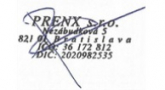 V ..............................,  dňa ......................,  podpis spotrebiteľa .............................................. 